ATTACHMENT AThe following are the questions affected by the universe change. SCHENR (THE WEEK BEFORE LAST/LAST WEEK), (was/were) (you/he/she) enrolled in a high school, college, or university? Enter '1' if currently on holiday or seasonal vacation.
   Enter '2' for summer vacation.
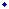 Yes No SCHLVL
Ask only if necessary: Would that be high school, college or university? High school College or university SCHFT (Are / Is) (you/he/she) enrolled in school as a full time or part time student? Full-time Part-time 